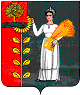 АДМИНИСТРАЦИЯ СЕЛЬСКОГО ПОСЕЛЕНИЯ ДУРОВСКИЙ СЕЛЬСОВЕТДОБРИНСКОГО МУНИЦИПАЛЬНОГО РАЙОНА ЛИПЕЦКОЙ ОБЛАСТИРАСПОРЯЖЕНИЕ01.06.2018					с.Дурово					№30/1-рВ соответствии с пунктом 5 статьи 264.2 Бюджетного кодекса Российской Федерации, рассмотрев данные об исполнении бюджета сельского поселения Дуровский сельсовет Добринского муниципального района Липецкой области Российской Федерации Утвердить отчет об исполнении бюджета  сельского поселения Дуровский сельсовет за первое полугодие 2018 года согласно приложению Контроль за выполнением настоящего распоряжения возложить на старшего специалиста 1 разряда сельского поселения Дуровский сельсовет Жукову Е.В.3. Настоящее распоряжение вступает в силу со дня его подписания и подлежит официальному обнародованию.Глава администрации                                          С.В.Ходяков		 Приложение к распоряжению главы администрации сельского поселения Дуровский  сельсовет«Об исполнении бюджета  сельского поселения Дуровский сельсовет Добринского муниципального района Липецкой области Российской Федерации за 1-ое полугодие 2018 года»Об утверждении отчета об исполнении бюджета  сельского поселения Дуровский сельсовет Добринского муниципального района          Липецкой области Российской Федерации                                                          за первое полугодие 2018 годаОтчет об исполнении бюджета сельского поселения Дуровский сельсовет за 1 полугодие 2018 годаОтчет об исполнении бюджета сельского поселения Дуровский сельсовет за 1 полугодие 2018 годаОтчет об исполнении бюджета сельского поселения Дуровский сельсовет за 1 полугодие 2018 года